Currículum Vitae       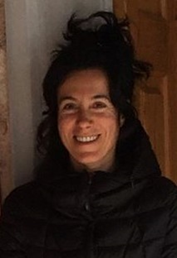 Apellido: Karavar   Nombre: Nesrin Fecha de nacimiento:  12.12.1974 N.I.E.: Y0194588-E Sexo: Mujer Nacionalidad: Turca  Correo electrónico:  nesrinkaravar@ub.edu Formación académica    Licenciada en Filología española        Universidad de Fatih, Estambul          julio 2001 Master en Filología española   Universidad Pablo de Olavide, Sevilla        mayo 2010  Tema: “Enseñanza del español destinada a los turcos.” Directora: Ana Mº Medina Reguera Doctorado en Construcción y            Universidad de Barcelona                  3 de mayo 2017 representación de identidades culturales      Tema: “Simbolismo y comunicación no-verbal en la danza sema de Mevlânâ Celâleddin Rumi.” Director: Dr. Sebastiá Serrano / Tutora: Dra. Mónica Rius Piniés Líneas de investigación Lengua como cultura e interculturalidad, etimología, lenguajes especializados y traducción especializada, simbolismo, sufismo, literatura mística, literatura comparada, semiótica, danzas primitivas, danzas medievalesIdiomas (R = regular, B = bien, C = correctamente) Idioma                     Habla                       Lee 	                             Escribe  Turco                       C                                  C                                        C Español                    C 	                           C                                        C Inglés                       B                                  C                                        B Zazaki                      R                                  B                                        CCatalán                    -                                    B                                       -  Congresos y seminarios  (Los últimos 4 años)Centro: Universidad de Barcelona  Tipo de curso: Facultad de filología  Tema: Simbolismo y comunicación no-verbal en la danza sema de Mevlânâ Celâleddin Rumi Fecha: 19 de mayo de 2016 Centro: Universidad Pablo de Olavide de Sevilla  Tema: Terminología y traducción de los textos filosóficos del sabio y poeta sufí Mawlânâ Celâleddin Rumi Fecha: 20 de octubre de 2016 Centro: Universidad de Chile. Centro de Estudios Árabes de la Facultad de Filosofía y Humanidades Tipo de curso: MásterTema: Viajeros místicos turcos del período medieval Fecha: Junio y julio de 2017 (16 horas) Centro: Universidad de Barcelona. I Congrés Internacional IRCVMTema: Simbolismo y comunicación no-verbal en la danza de Mevlâna Celaleddin Rumi (1207-1273)Fecha: 25 de abril de 2018Centro: Universidad de Lleida. International  medieval meeting LleidaTema: La cocina sufí del siglo XIII del filósofo Mevlâna Celaleddin Rumi (1207-1273)Fecha: 27 de junio de 2018Centro: Museo Maritím de BarcelonaTema: Miradas al Bósforo. Poetas turcas del siglo XIX con la poeta otomana Adile Sultan Fecha: 11 de abril de 2019Centro: Museo Maritím de BarcelonaTema: Captivas y conversaciones. La visión de Cervantes sobre la costa otomanaFecha: 16 de mayo de 2019 CursosTipo de curso: Coordinadora y profesora de la literatura turca contemporánea Número de créditos: 2,00 Duración en años académicos: 1 año (2018-2019) Modalidad: PresencialCentro impulsor: Facultad de Filología. Universidad de BarcelonaTipo de curso: Profesora de la sesión de TurquíaModalidad: PresencialCentro impulsor: Máster Món Árab i Islámic. Postgrau História i Politica Araboislámiques. Universidad de BarcelonaFecha: 13, 18 y 20 de junio de 2019Publicaciones  ArtículosKaravar, N. (2019): “Simbolismo en la danza sema de Mevlânâ Celâleddin Rumi”, SVMMA-Revista de Cultures Medievals, Universidad de Barcelona, (en curso).Karavar, N. (2018), “Aproximación semiótica al espacio de la casa en la literatura posguerra turca y española (Estambul de Orhan Pamuk y Nada de Carmen Laforet), Journal of Anuari de Filologia. Llengües i Literatures Modernes, (ISSN: 2014-1394), University of Barcelona, No 8.Karavar, N. (2017), “Comparative Sacred Dances: Symbolism of the Mapuche Indigenous Dance and Sama of the Mevlânâ Celâleddin Rumi”, Kazi Sufior Rahaman (ed.), Journal of Islamic History and Culture of India (JIHCI), (ISSN 2347-8187), University of Calcutta, Volume VI.Karavar, N. (2016), “Mawlana´s sema as a non-verbal communication”, Kazi Sufior Rahaman (ed.), Journal of Islamic History and Culture of India (JIHCI), (ISSN 23478187), University of Calcutta, Volume V, (special volume on Sufism) Libros  Karavar, N. (Abril, 2020): Rumi: el poder de lo no-verbal, La Llave, Barcelona (In process). Capítulos de los libros  Karavar, N. (Septiembre, 2019): “Danza de los derviches otomanos en los libros de los viajeros europeos”, en: Mónica Rius Pinies(eds.) Literatura i Viatje, Barcelona, Universitat de Barcelona (en process) Karavar, N. (2017): "Alimentos comunes desde Latinoamérica a Turquía", en: Erlendsdóttir, Erla, Emma Martinell e Ingmar Söhrman (eds.): De América a Europa: denominaciones de alimentos americanos en lenguas europeas. Madrid/Frankfurt am Main: Iberoamericana-Vervuert, pp. 343-355.TraducciónesVillanueva, Francisco Márquez (2010), Moros, moriscos y turcos de Cervantes, Bellaterra, Barcelona, Traducción al turco, Kültür A.Ş., Ayuntamiento de Estambul, Estambul (En proceso). Soler, Isabel (2016), Miguel de Cervantes: los años de Argel, El Acantilado, Barcelona, Traducción al turco, Kültür A.Ş., Ayuntamiento de Estambul, Estambul (En proceso). Vernet, J. (1999), Lo que Europa debe al Islam de España, El Acantilado, Barcelona. Traducción al turco, Say, Estambul (Marzo 2019). Coordinación y organización académico-culturalTítulo: Jornada de acercamiento a Turquía en la Universidad de Barcelona  Tipo de actividad: Jornada  Ámbito: Académico-público  Fecha: 29 de mayo de 2012 Título: Jornada de acercamiento a Turquía en la Universidad de Barcelona Tipo de actividad: Jornada  Ámbito: Académico-público  Fecha: 14 de mayo de 2013  Título: Abdulkadir Merâgi y la música clásica turca (1360-1435)Tipo de actividad: Conferencia  Ámbito: Académico-público de la Universidad de Barcelona   Fecha: 3 de abril de 2014 Título: Cervantes en Estambul (Cervantes İstanbul’da)Tipo de actividad: Autora del proyecto de adherir la ciudad Estambul a las ciudades cervantinas en colaboración con el Ayuntamiento de Estambul y el Instituto Cervantes de Estambul Ámbito: PúblicoFecha: De septiembre de 2018 a 23 de febrero de 2019Título: El boom de la traducción de la literatura turca en castellano y catalánTipo de actividad: Exposición literaria Ámbito: Académico-público de la Universidad de Barcelona   Fecha: De 18 de enero de 2019   a 10 de febrero de 2019Título: Mar y MujerTipo de actividad: Coordinadora del ciclo de las conferencias en Museo Marítimo de Barcelona en colaboración con la Cátedra UNESCO "Mujeres, desarrollo y culturas" y CALITME - Cartografías literarias del MediterráneoÁmbito: Público Fecha: De 14 de marzo de 2019  a 13 de junio de 2019Título: Literatura y ciudad: Estambul en la literatura turca y española Tipo de actividad: Exposición literaria y organización del coloquio Ámbito: Académico-público de la Universidad de Barcelona  Fecha: De 1 de abril de 2020 a 30 de abril de 2020